principes directeurs d'examenDocument préparé par le Bureau de l'UnionAvertissement : le présent document ne représente pas les principes ou les orientations de l’UPOV.

Ce document a été généré à l'aide d'une traduction automatique dont l'exactitude ne peut être garantie. Par conséquent, le texte dans la langue originale est la seule version authentique.RÉSUMÉ	L'objectif de ce document est de fournir des informations sur les développements concernant les principes directeurs d'examen. Caractères supplémentaires et niveaux d'expression	Le TC est invité à :	(a)	de noter qu'aucun niveau d'expression ou caractère supplémentaire n'a été notifié au Bureau de l'Union depuis la cinquante-huitième -session du TC ; et	(b)	envisager d'afficher sur la page Web des rédacteurs de TG du site Web de l'UPOV le caractère supplémentaire notifié par l'Union européenne pour les principes directeurs d'examen de la laitue, tel qu'il figure à l'annexe I du présent document. Principes directeurs d'examen	Le TC est invité à examiner la proposition du TWV de réviser le caractère "stérilité mâle" dans les principes directeurs d'examen du brocoli (document TG/151/5) en même temps que la révision de toutes les autres espèces de Brassica oleracea.	Le TC est invité à prendre note de la liste des projets de principes directeurs d'examen dont l'adoption est prévue par le TC, sous réserve des modifications proposées par le TC-EDC, telle qu'elle figure à l'annexe II du présent document.Principes directeurs d'examen adoptés par correspondance en 2023.	Le TC est invité à prendre note du projet de principes directeurs d'examen adopté par correspondance, tel qu'il figure à l'annexe III du présent document. Corrections des principes directeurs d'examen	Le TC est invité à prendre note des corrections à apporter aux principes directeurs d'examen adoptés pour le blé (version française du document TG/3/2) et la chicorée à feuilles (document TG/154/4 Rev.), comme indiqué au paragraphe 31 du présent document.Projets de principes directeurs d'examen examinés par les TWP en 2023.	Le TC est invité à prendre note des projets de principes directeurs d'examen examinés par les TWP, lors de leurs sessions en 2023, tels qu'ils sont énumérés à l'annexe IV du présent document.Les projets de principes directeurs d'examen seront examinés par les TWP en 2024.	Le TC est invité à examiner le programme d'élaboration de nouveaux principes directeurs d'examen et de révision des principes directeurs d'examen adoptés, tel qu'il figure à l'annexe V du présent document.État des principes directeurs d'examen existants ou des projets de principes directeurs d'examen	Le TC est invité à prendre note de la liste des principes directeurs d'examen existants, telle qu'elle figure sur le site Internet de l'UPOV (voir : https://www.upov.int/test_guidelines/en/list.jsp). Principes directeurs d'examen remplacés	Le TC est invité à noter que les versions remplacées des principes directeurs d'examen sont disponibles sur la page "Superseded Test Guidelines" du site Web de l'UPOV à l'adresse suivante (https://www.upov.int/test_guidelines/en/list_supersede.jsp	La structure de ce document est la suivante :RÉSUMÉ	1caractères supplémentaires / niveaux d'expression	3Procédure de notification et de décision	3Caractères supplémentaires et niveaux d'expression notifiés	3Nouvelles notifications	3Notifications précédentes	3Principes directeurs d'examen d'adoption	4Contexte	4Principes directeurs d'examen pour le brocoli (document TG/151/5)	4Liste des projets directeurs d'examen proposés pour adoption	4Principes directeurs d'examen adoptés par correspondance dans 2023	4Contexte	4Adoptions par correspondance	5corrections des principes directeurs d'examen	5PROJET DE DIRECTIVES D'EXAMEN DISCUTÉES PAR LES TWP EN 2023	5PROJETS DIRECTEURS D'EXAMEN A DISCUTER PAR LES TWPS DANS 2024	6Propositions des groupes de travail techniques	6L'ÉTAT DES PRINCIPES DIRECTEURS D'EXAMEN EXISTANTS OU DES PROJETS DE PRINCIPES DIRECTEURS D'EXAMEN	6principes directeurs d'examen remplacés	6ANNEXE I	Caractères supplémentaires : principes directeurs d'examen pour la laitue (document TG/13/11)ANNEXE II	Test Lignes directrices pour adoption par le TC lors de sa cinquante-neuvième sessionANNEXE III	Principes directeurs d'examen adoptés par correspondance en 2023ANNEXE IV	Principes directeurs (	principes directeurs d'examen) examinés par les TWP en 2023ANNEXE V	Principes directeurs d'examen à examiner par les TWP en 2024	Les abréviations suivantes sont utilisées dans ce document :TC : 	Comité techniqueTC-EDC : 	Comité de rédaction élargiTWA :  	Groupe de travail technique sur les plantes agricolesTWF : 	Groupe de travail technique sur les plantes fruitières TWM:	Groupe de travail technique sur les méthodes et techniques d'essai TWO :  	Groupe de travail technique sur les plantes ornementales et les arbres forestiers TWPs:	Groupes de travail techniquesTWV : 	Groupe de travail technique sur les plantes potagèrescaractères supplémentaires / niveaux d'expressionProcédure de notification et de décision 	La section 10 du document TGP/5, intitulée "Notification de caractères et de niveaux d'expression supplémentaires", indique que "les propositions de caractères et de niveaux d'expression supplémentaires notifiées au Bureau de l'Union au moyen de la section 10 du document TGP/5 seront présentées au(x) Groupe(s) de travail technique(s) (TWP) pertinent(s) dans les meilleurs délais, accompagnées d'informations sur l'étendue de l'utilisation du caractère.  Les caractères seront ensuite, le cas échéant, affichés sur la page Web des directeurs d'examen du site Web de l'UPOV (https://www.upov.int/resource/en/tg_drafters.html) sur la base des observations formulées par le ou les TWP concernés, et/ou le ou les TWP pourront entreprendre une révision ou une révision partielle des principes directeurs d'examen en question."Caractères supplémentaires et niveaux d'expression notifiés Nouvelles notifications 	Le Bureau de l'Union n'a pas reçu de notifications de caractères supplémentaires ou de niveaux d'expression depuis la cinquante-huitième session du Comité technique.  Notifications précédentes 	Les caractères supplémentaires et l'expression notifiés au TC, à sa cinquante-huitième session , ont été présentés au TWV, à sa cinquante-septième session , pour qu'il examine s'il convient de les afficher sur la page Web des directeurs d'examen du site Web de l'UPOV et/ou d'entreprendre une révision ou une révision partielle des documents (voir les documents TC/58/2 "Principes directeurs d'examen", paragraphe 27, et TC/58/31 "Rapport", paragraphes 112 et 113). 	Le TWV, à sa cinquante-septième session, a examiné les caractères figurant dans les principes directeurs d'examen pour l'asperge (document TG/130) et le caractère supplémentaire des principes directeurs d'examen pour la laitue (document TGP/13), tels qu'ils figurent dans le document TWP/7/9, annexes I et II (voir le document TWV/57/26 "Rapport", paragraphes 52 et 54).Autre niveau d'expression : TG/130/4 Asperges 	- Char. 16 : Type de floraison (notifié par l'Union européenne)	Le TWV, à sa cinquante-septième session, est convenu d'inviter le Japon à proposer un projet de révision partielle des principes directeurs d'examen pour l'asperge afin de tenir compte du niveau d'expression supplémentaire notifié au Bureau de l'Union (caractère supplémentaire 16).Caractère supplémentaire : TG/13/11 Laitue 	- Char. "Résistance à Bremia lactucae (Bl) Isolat PT2036" (notifié par l'Union européenne)	Le TWV, à sa cinquante-septième session, est convenu que le caractère supplémentaire figurant dans les principes directeurs d'examen pour la laitue devrait être affiché sur la page Web des rédacteurs de TG du site Web de l'UPOV. Le TWV est convenu qu'une révision partielle ne serait pas nécessaire pour envisager l'inclusion du caractère supplémentaire notifié (voir l'annexe I du présent document).  	Le TC est invité à :	(a)	noter qu'aucun niveau d'expression ou caractère supplémentaire n'a été notifié au Bureau de l'Union depuis la cinquante- huitième session du TC ; et	(b)	envisager d'afficher sur la page Web des rédacteurs du TG du site Web de l'UPOV le caractère supplémentaire notifié par l'Union européenne pour les principes directeurs d'examen de la laitue, tel qu'il figure à l'annexe I du présent document. Principes directeurs d'examen d'adoption Contexte	Le TC, lors de sa quarante-septième session, tenue à Genève du 4 au 6 avril 2011, a noté que le Conseil, lors de sa quarante-troisième session ordinaire, tenue à Genève le 22 octobre 2009, avait approuvé la pratique selon laquelle les principes directeurs d'examen sont adoptés par le TC au nom du Conseil sur la base du programme de travail approuvé par le Conseil, sans que les principes directeurs d'examen individuels soient soumis au Conseil pour examen (voir le document C/43/17 "Rapport", paragraphe 38).	À sa cinquante-sixième session ordinaire, tenue à Genève le 28 octobre 2022, le Conseil a approuvé les travaux du TC et les programmes de travail des TWP dont il a été rendu compte au TC, comme indiqué dans le document TC/58/31 "Rapport" (voir le document C/56/15 "Rapport", paragraphe 60).Principes directeurs d'examen pour le brocoli (document TG/151/5)	Le TWV, à sa cinquante-septième session , a noté que tous les principes directeurs d'examen pour les espèces de Brassica oleracea ont été révisés en 2023 en vue de l'actualisation du caractère "stérilité mâle", à l'exception des principes directeurs d'examen pour le brocoli (Brassica oleracea L. var. italica Plenck, document TG/151/5).  Le TWV est convenu que l'omission des principes directeurs d'examen du brocoli avait été une erreur et a décidé de proposer au Comité technique de modifier le caractère 24 [stérilité mâle] et son explication dans le document TG Broccoli (voir le paragraphe 79 du document TWV/57/26 "Rapport").	La proposition de révision partielle des principes directeurs d'examen pour le brocoli (document TG/151/5) en vue de la révision du caractère 24 "stérilité mâle" figure dans le document TC/59/9.	Le TC est invité à examiner la proposition du TWV de réviser le caractère "stérilité mâle" dans les principes directeurs d'examen du brocoli (document TG/151/5) en même temps que la révision de toutes les autres espèces de Brassica oleracea.Liste des projets directeurs d'examen proposés pour adoption	L'annexe II du présent document présente la liste des projets de principes directeurs d'examen proposés pour adoption par le TWV, le TWA, le TWO et le TWF, lors de leurs sessions de 2023, qui seront examinés par le TC-EDC lors de sa réunion des 17 et 18 octobre 2023.	Le TC est invité à prendre note de la liste des projets de principes directeurs d'examen dont l'adoption est prévue par le TC, sous réserve des modifications proposées par le TC-EDC, telle qu'elle figure à l'annexe II du présent document.Principes directeurs d'examen adoptés par correspondance dans 2023Contexte	Le document TGP/7 "Élaboration des principes directeurs d'examen" indique que "Le Comité technique peut adopter des principes directeurs d'examen lors de sa session ou par correspondance.  Les principes directeurs d'examen peuvent être adoptés par correspondance selon la procédure suivante :"les projets de principes directeurs d'examen sont diffusés au TC pour adoption par correspondance avec les recommandations du TC-EDC ;"le projet de principes directeurs d'examen est considéré comme adopté si aucun commentaire n'est reçu dans un délai de six semaines ;"si des observations sont reçues, le projet de principes directeurs d'examen est renvoyé au TWP concerné pour qu'il soit tenu compte de ces observations".Adoptions par correspondance 	Le TC-EDC, lors de sa réunion tenue les 20 et 21 mars 2023, a examiné le projet de principes directeurs d'examen soumis à l'adoption des TWP.  Le TC-EDC a recommandé l'adoption par correspondance des principes directeurs d'examen, tels qu'ils figurent à l'annexe III du présent document. 	Le 20 juillet 2023, le Bureau de l'Union a publié la circulaire E-23/121 proposant l'adoption par correspondance du projet révisé de principes directeurs d'examen intégrant les modifications rédactionnelles recommandées par le TC-EDC.  Aucune objection n'a été reçue par le Bureau de l'Union et les principes directeurs d'examen ont été considérés comme adoptés par le TC par correspondance.	Le TC est invité à prendre note du projet de principes directeurs d'examen adopté par correspondance, tel qu'il figure à l'annexe III du présent document. corrections des principes directeurs d'examen 	Les corrections suivantes seront apportées aux principes directeurs d'examen et publiées sur le site Web de l'UPOV après la cinquante-neuvième session du TC :(a)	TG/3/12BléLa correction concerne uniquement le point suivant dans la version française des principes directeurs d'examen :Questionnaire technique : Caractère 5.7 (17) : ajouter le niveau d'expression manquant (3) "présence de couronnes". (b)	TG/154/4 Rev.	Leaf ChicoréeLa correction concerne le point suivant :Tableau 1 : utiliser le même nombre pour les niveaux d'expression que dans le caractère 24 ; et "circulaire à arrondi-aplati" lire "arrondi-aplati".	Le TC est invité à prendre note des corrections à apporter aux principes directeurs d'examen adoptés pour le blé (version française du document TG/3/2) et la chicorée à feuilles (document TG/154/4 Rev.), comme indiqué au paragraphe 31 du présent document.PROJET DE DIRECTIVES D'EXAMEN DISCUTÉES PAR LES TWP EN 2023	Les principes directeurs d'examen examinés par les TWP lors de leurs sessions en 2023 sont présentés à l'annexe IV du présent document. 	Le TC est invité à prendre note des projets de principes directeurs d'examen examinés par les TWP, lors de leurs sessions en 2023, tels qu'ils sont énumérés à l'annexe IV du présent document.PROJETS DIRECTEURS D'EXAMEN A DISCUTER PAR LES TWPS DANS 2024Propositions des groupes de travail techniques	Pour leurs sessions de 2024, les TWP ont proposé d'examiner l'élaboration de nouveaux principes directeurs d'examen, ou la révision de principes directeurs d'examen adoptés, tels qu'ils sont énumérés à l'annexe V du présent document.  	Le TC est invité à examiner le programme d'élaboration de nouveaux principes directeurs d'examen et de révision des principes directeurs d'examen adoptés, tel qu'il figure à l'annexe V du présent document.L'ÉTAT DES PRINCIPES DIRECTEURS D'EXAMEN EXISTANTS OU DES PROJETS DE PRINCIPES DIRECTEURS D'EXAMEN	La liste des principes directeurs d'examen existants est disponible sur le site web de l'UPOV (voir : https://www.upov.int/test_guidelines/en/list.jsp).  	Les principes directeurs d'examen sont publiés en tant que documents de travail provisoires sur les pages respectives des groupes de travail techniques et n'ont aucun statut tant qu'ils n'ont pas été adoptés par le Comité technique (disponible à l'adresse suivante : https://www.upov.int/meetings/en/topic.jsp). 	Le TC est invité à prendre note de la liste des principes directeurs d'examen existants, telle qu'elle figure sur le site Internet de l'UPOV (voir : https://www.upov.int/test_guidelines/en/list.jsp). principes directeurs d'examen remplacés	Les versions remplacées des principes directeurs d'examen sont disponibles sur la page "Superseded Test Guidelines" du site web de l'UPOV (accessible à l'adresse suivante : https://www.upov.int/test_guidelines/en/list_supersede.jsp).	Le TC est invité à noter que les versions remplacées des principes directeurs d'examen sont disponibles sur la page "Superseded Test Guidelines" du site Web de l'UPOV (https://www.upov.int/test_guidelines/en/list_supersede.jsp).AbréviationsTWA	Technical Working Party for Agricultural Crops (groupe de travail technique pour les cultures agricoles)TWF	Technical Working Party for Fruit Crops (groupe de travail technique pour les cultures fruitières)TWO	Technical Working Party for Ornamental Plants and Forest Trees (groupe de travail technique sur les plantes ornementales et les arbres forestiers)TWP	Technical Working Party (groupe de travail technique)TWV	Groupe de travail technique sur les légumesA	adopté**	Code ISO du pays ayant participé à l'élaboration des principes directeurs d'examenproj.x:	document tardif présenté au(x) TWP/TC concerné(s)proj.nov :	pas de document existant 2023* 	Projet "final" de principes directeurs d'examen examiné par le(s) TWP concerné(s) en 20232023	Directives d'essai examinées par le(s) TWP concerné(s) en 2023TC/59	à examiner pour adoption à la cinquante-neuvième session du TC (2023).TC-EDC/Mar24	à examiner par le Comité de rédaction élargi lors de sa réunion de mars 2024 en vue de son adoption par le TC par correspondance.2024*	Projet "final" de principes directeurs d'examen à examiner par le(s) TWP concerné(s) en 20242024	Lignes directrices pour les essais à examiner par le(s) TWP concerné(s) en 2024[L'annexe I suit]Principes directeurs d'examen pour la laitue : TG/13/11 Rev.2Caractère supplémentaire  [i]	indiquer le type d'expression (QL, PQ, QN) [ii]	indiquer la méthode d'observation (VG, VS, MG, MS)[iii]	variété indiquée à titre d'exemple d'au moins deux États.Explication / Illustration (y compris l'étendue de l'utilisation du/des caractère(s)) : Résistance à l'isolat PT2036 de Bremia lactucae (Bl) 1. L'agent pathogène						Bremia lactucae 2. Statut de quarantaine					non 3. Espèces hôtes 					laitue - Lactuca sativa L. 4. Source de l'inoculum				Naktuinbouw (resistentie@naktuinbouw.nl)5. Isolat 					PT20366. Établissement de l'identité de l'isolat			test sur les différences (voir tableau ci-dessous) 7. Test de pathogénicité d'établissement			sur les variétés sensibles 8. Inoculum de multiplication 8.1 Moyen de multiplication 			plantules de laitue 8.2 Variété de multiplication 			variété indiquée à titre d'exemple : Green Towers. 8.3 Stade de la plante au moment de l'inoculation 			du cotylédon à la première feuille 8.4 Milieu d'inoculation 			eau du robinet 8.5 Méthode d'inoculation 			pulvérisation d'une suspension de 	spores 8.6 Récolte de l'inoculum 			lavage des feuilles 8.7 Contrôle de l'inoculum récolté 		comptage des spores 8.8 Durée de conservation/viabilité de l'inoculum 		2 heures à température ambiante ; 2 jours au réfrigérateur 9. Format de l'épreuve 9.1 Nombre de plantes par génotype 		au moins 20 9.2 Nombre de répétitions			- 9.3 Variétés de contrôle (informatif) 		différentiels (voir tableau ci-dessous) 9.4 Conception des tests 				- 9.5 Installation d'essai					salle climatique 9.6 Température				15°C-18°C 9.7 La lumière 					suffisante pour une bonne croissance des plantes ; les semis ne doivent pas être étiolés. 							option : lumière réduite 24 heures après l'inoculation 9.8 Saison 					- 9.9 Mesures particulières 				Les plantes peuvent pousser sur du papier buvard humide avec ou sans 							solution nutritive, sur du sable ou sur du terreau (voir point 13). 	une humidité élevée (>90%) est essentielle pour l'infection et la	sporulation. 10. Inoculation 10.1 Préparation de l'inoculum 			lavage des feuilles par agitation vigoureuse dans un récipient fermé. 	conteneur 10.2 Quantification de l'inoculum 			comptage des spores ; la densité des spores doit être de 3,104 -1,10510.3 Stade de la plante au moment de l'inoculation		stade cotylédon 10.4 Méthode d'inoculation			pulvérisation jusqu'à ruissellement 	option : lumière réduite 24 heures après l'inoculation 10.5 Première observation 				début de sporulation sur les variétés sensibles (vers 7 	jours après l'inoculation) 10.6 Deuxième observation 			3-4 jours après la première observation (environ 10 jours après la première observation) 	inoculation) 10.7 Observations finales				14 jours après l'inoculation 	deux de ces trois observations peuvent suffire ; la troisième 	La notation est facultative pour l'observation de l'évolution des symptômes dans les cas suivants 	en cas de doute. Le	 jour de la sporulation maximale devrait être 	au cours de cette période. 11. Observations 11.1 Méthode 					Observation visuelle de la sporulation et de la réaction nécrotique à l'égard des produits de la pêche. 	infectionÉchelle d'observation 			resistance à 0 	pas de sporulation, pas de nécrose 		1 	pas de sporulation, nécrose présente 	2 	sporulation faible (beaucoup moins que le témoin sensible) 		avec nécrose 	3 	sporulation faible (inférieure à celle du témoin sensible et non 		évoluant entre la deuxième et la troisième observation) avec 		nécrose 	4 	très lâche à lâche (n'évoluant pas entre la deuxième et la troisième année). 		et troisième observation) sans nécrose 		sensible 	5 	sporulation réduite (par rapport au témoin sensible) 	    sans nécrose 	6 	sporulation normale sans nécrose 11.3 Validation des essais 				sur les normes. 	Dans le cas d'une sporulation normale (même niveau que la sporulation sensible), l'agent pathogène doit être en possession d'un certificat d'aptitude. 	contrôle) avec nécrose, un autre test sur des plantes plus grandes ou d'autres 	doit être entrepris. 12. Interprétation des données en termes de 	classes 0, 1, 2, 3 et 4 de l'UPOV 	: résistantes états caractéristiques 					classes 5 et 6 : sensibles 13. Points de contrôle critiques 				Réaction des normes (la pression d'infection peut varier) 	entre les expériences, ce qui entraîne de légères différences dans les 	l'intensité de la sporulation) ; lorsque les réactions ne sont pas claires, les 	L'expérience devrait être répétée. 	L'ensemencement sur le sol permet de voir les nécroses, mais les faibles 	la sporulation (beaucoup plus petite que celle du témoin sensible) peut apparaître ; 	lors d'essais sur le sable, les spores peuvent être confondues avec des grains de sable. 	sable. 	En cas d'utilisation de la solution nutritive sur du papier buvard, un 	un fongicide peut être ajouté pour éviter la contamination par les saprophytes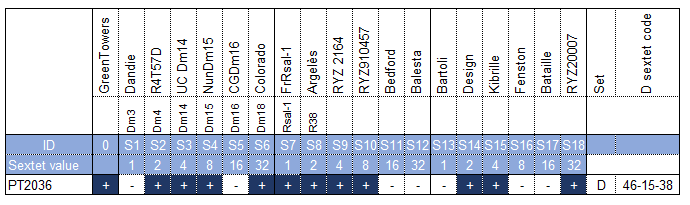 [L'annexe II suit]TEST GUIDELINES FOR ADOPTION / PRINCIPES DIRECTEURS D’EXAMEN POUR ADOPTION /
PRÜFUNGSRICHTLINIEN ZUR ANNAHME / DIRECTRICES DE EXAMEN PARA ADOPCIÓNSummary / Résumé / Zusammenfassung / Resumen2	New Test Guidelines / Nouveaux principes directeurs d’examen / Neue Prüfungsrichtlinien / Nuevas directrices de examen14	Revisions of adopted Test Guidelines / Révisions de principes directeurs d’examen adoptés / Revisionen angenommener Prüfungsrichtlinien / Revisiones de directrices de examen adoptadas.19	Partial revisions of adopted Test Guidelines / Révisions partielles de principes directeurs d’examen adoptés / Teilrevisionen angenommener Prüfungsrichtlinien / Revisiones parciales de directrices de examen adoptadas [Annex III follows /
L’annexe III suit /
Anlage III folgt /
Sigue el Anexo III]TEST GUIDELINES ADOPTED BY CORRESPONDENCE / PRINCIPES DIRECTEURS D'EXAMEN ADOPTÉS PAR CORRESPONDANCE / AUF DEM SCHRIFTWEG ANGENOMMENE PRÜFUNGSRICHTLINIEN / DIRECTRICES DE EXAMEN ADOPTED POR CORRESPONDENCERésumé / Résumé / Zusammenfassung / Resumen0New 	Test Guidelines / Nouveaux principes directeurs d'examen / Neue Prüfungsrichtlinien / Nuevas directrices de examen4	Revision of adopted Test Guidelines / Révision de principes directeurs d'examen adoptés / Revision angenommener Prüfungsrichtlinien / Revision de directrices de examen adoptadas.	0Partial revisions of adopted Test Guidelines / Révisions partielles de principes directeurs d'examen adoptés / Teilrevisionen angenommener Prüfungsrichtlinien / Revisiones parciales de directeurs d'examen adoptadas  [Annex IV follows / 
L'annexe IV suit /
Anlage IV folgt / 
Sigue el Anexo IV]DRAFT TEST GUIDELINES DISCUSSED BY THE TWPS IN 2023 /
PROJETS DE PRINCIPES DIRECTEURS D’EXAMEN EXAMINÉS PAR LES TWP EN 2023 /
VON DEN TWP IN 2023 BERARBEITETE PRÜFUNGSRICHTLINIEN /
PROYECTOS DE DIRECTRICES DE EXAMEN EXAMINADOS POR LOS TWP EN 2023Summary/Résumé/Zusammenfassung/Resumen9	New Test Guidelines / Nouveaux principes directeurs d’examen / Neue Prüfungsrichtlinien / Nuevas directrices de examen.21	Revisions of adopted Test Guidelines / Révisions de principes directeurs d’examen adoptés / Revisionen angenommener Prüfungsrichtlinien / Revisiones de directrices de examen adoptadas.21	Partial revisions of adopted Test Guidelines / Révisions partielles de principes directeurs d’examen adoptés / Teilrevisionen angenommener Prüfungsrichtilinien / Revisiones parciales de directrices de examen adoptadas.Total/Insgesamt:  51 of which / dont / davon / de las cuales: 35 * — “Final” draft Test Guidelines (4 New, 15 Revisions, 16 Partial Revision) / Versions “finales” de projets de principes directeurs d’examen (4 nouveaux, 15 révisions, 16 révision partielle) / „Endgültige“ Entwürfe von Prüfungsrichtlinien (4 Neue, 15 Revisionen, 16 Teilrevisionen) / Proyectos “finales” de directrices de examen (4 nuevas, 15 revisiones, 16 revisión parcial).[Annex V follows /
L’annexeIV suit /
Anlage V folgt /
Sigue el Anexo V]DRAFT TEST GUIDELINES TO BE DISCUSSED BY THE TWPS IN 2024 / 
PROJETS DE PRINCIPES DIRECTEURS D'EXAMEN DEVANT ÊTRE EXAMINÉS PAR LES TWP EN 2024 
VON DEN TWP IN 2024 ZU BEARBEITENDE PRÜFUNGSRICHTLINIEN / 
PROYECTOS DE DIRECTRICES DE EXAMEN QUE HAN DE EXAMINARSE POR LOS TWP EN 2024.Résumé/Résumé/Zusammenfassung/Resumen9New 	Test Guidelines / Nouveaux principes directeurs d'examen / Neue Prüfungsrichtlinien / Nuevas directrices de examen.21	Revisions of adopted Test Guidelines / Révisions de principes directeurs d'examen adoptés / Revisionen angenommener Prüfungsrichtlinien / Revisiones de directrices de examen adoptadas.	16Partial revisions of adopted Test Guidelines / Révisions partielles de principes directeurs d'examen adoptés / Teilrevisionen angenommener Prüfungsrichtilinien / Revisiones parciales de directrices de examen adoptadas.Total/Insgesamt : 46 dont / dont / davon / de las cuales : 20 * - "Final" draft Test Guidelines (4 New, 6 Revisions, 10 Partial Revisions) / Versions "finales" de projets de principes directeurs d'examen (4 nouveaux, 6 révisions, 10 révisions partielles) / "Endgültige" Entwürfe von Prüfungsrichtlinien (4 Neue, 6 Revisionen, 10 Teilrevisionen) / Proyectos "finales" de directrices d'examen 4 nuevas, 6 revisiones, 10 revisiones parciales). [Fin de l'annexe V et du document / 
Fin de l'annexe V et du document / 
Ende der Anlage V und des Dokuments / 
Fin del Anexo V y del documento]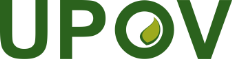 FUnion internationale pour la protection des obtentions végétalesComité techniqueCinquante-neuvième session 
Genève, 23 et 24 octobre 2023TC/59/2Original :  AnglaisDate:  15 septembre 2023L'autorité qui soumet la demande :OCVV (QZ)Contact Expert :Nom :Morineau CélineDate :28/07/2022Organisation :Organisation :OCVVTél :+33 (0) 2.41.25.64.00E-mail :morineau@cpvo.europa.eu English français deutsch españolExample Varieties/	[iii]
Exemples/ Beispielssorten/ Variedades ejemplo
Note/
NotaNouveau 1.VGQLabsentabsentefehlendausenteGreen Towers, Odra1presentprésentevorhandenpresenteTemplin9**TWPDocument No. 
No. du document 
Dokument-Nr. 
No del documentoEnglishFrançaisDeutschEspañolBotanical nameNEW TEST GUIDELINES / NOUVEAUX PRINCIPES DIRECTEURS D’EXAMEN / NEUE PRÜFUNGSRICHTILINIEN /
NUEVAS DIRECTRICES DE EXAMENNEW TEST GUIDELINES / NOUVEAUX PRINCIPES DIRECTEURS D’EXAMEN / NEUE PRÜFUNGSRICHTILINIEN /
NUEVAS DIRECTRICES DE EXAMENNEW TEST GUIDELINES / NOUVEAUX PRINCIPES DIRECTEURS D’EXAMEN / NEUE PRÜFUNGSRICHTILINIEN /
NUEVAS DIRECTRICES DE EXAMENNEW TEST GUIDELINES / NOUVEAUX PRINCIPES DIRECTEURS D’EXAMEN / NEUE PRÜFUNGSRICHTILINIEN /
NUEVAS DIRECTRICES DE EXAMENNEW TEST GUIDELINES / NOUVEAUX PRINCIPES DIRECTEURS D’EXAMEN / NEUE PRÜFUNGSRICHTILINIEN /
NUEVAS DIRECTRICES DE EXAMENNEW TEST GUIDELINES / NOUVEAUX PRINCIPES DIRECTEURS D’EXAMEN / NEUE PRÜFUNGSRICHTILINIEN /
NUEVAS DIRECTRICES DE EXAMENNEW TEST GUIDELINES / NOUVEAUX PRINCIPES DIRECTEURS D’EXAMEN / NEUE PRÜFUNGSRICHTILINIEN /
NUEVAS DIRECTRICES DE EXAMENNEW TEST GUIDELINES / NOUVEAUX PRINCIPES DIRECTEURS D’EXAMEN / NEUE PRÜFUNGSRICHTILINIEN /
NUEVAS DIRECTRICES DE EXAMENJPTWOOxypetalumOxypetalumOxipetalumJPTWFTG/MORUS(proj.6)MulberryMorus L.REVISIONS OF ADOPTED TEST GUIDELINES / RÉVISIONS DE PRINCIPES DIRECTEURS D’EXAMEN ADOPTÉS / 
REVISIONEN ANGENOMMENER PRÜFUNGSRICHTLINIEN / REVISIONES DE DIRECTRICES DE EXAMEN ADOPTADASREVISIONS OF ADOPTED TEST GUIDELINES / RÉVISIONS DE PRINCIPES DIRECTEURS D’EXAMEN ADOPTÉS / 
REVISIONEN ANGENOMMENER PRÜFUNGSRICHTLINIEN / REVISIONES DE DIRECTRICES DE EXAMEN ADOPTADASREVISIONS OF ADOPTED TEST GUIDELINES / RÉVISIONS DE PRINCIPES DIRECTEURS D’EXAMEN ADOPTÉS / 
REVISIONEN ANGENOMMENER PRÜFUNGSRICHTLINIEN / REVISIONES DE DIRECTRICES DE EXAMEN ADOPTADASREVISIONS OF ADOPTED TEST GUIDELINES / RÉVISIONS DE PRINCIPES DIRECTEURS D’EXAMEN ADOPTÉS / 
REVISIONEN ANGENOMMENER PRÜFUNGSRICHTLINIEN / REVISIONES DE DIRECTRICES DE EXAMEN ADOPTADASREVISIONS OF ADOPTED TEST GUIDELINES / RÉVISIONS DE PRINCIPES DIRECTEURS D’EXAMEN ADOPTÉS / 
REVISIONEN ANGENOMMENER PRÜFUNGSRICHTLINIEN / REVISIONES DE DIRECTRICES DE EXAMEN ADOPTADASREVISIONS OF ADOPTED TEST GUIDELINES / RÉVISIONS DE PRINCIPES DIRECTEURS D’EXAMEN ADOPTÉS / 
REVISIONEN ANGENOMMENER PRÜFUNGSRICHTLINIEN / REVISIONES DE DIRECTRICES DE EXAMEN ADOPTADASREVISIONS OF ADOPTED TEST GUIDELINES / RÉVISIONS DE PRINCIPES DIRECTEURS D’EXAMEN ADOPTÉS / 
REVISIONEN ANGENOMMENER PRÜFUNGSRICHTLINIEN / REVISIONES DE DIRECTRICES DE EXAMEN ADOPTADASREVISIONS OF ADOPTED TEST GUIDELINES / RÉVISIONS DE PRINCIPES DIRECTEURS D’EXAMEN ADOPTÉS / 
REVISIONEN ANGENOMMENER PRÜFUNGSRICHTLINIEN / REVISIONES DE DIRECTRICES DE EXAMEN ADOPTADASPARTIAL REVISIONS OF TEST GUIDELINES / RÉVISIONS PARTIELLES DE PRINCIPES DIRECTEURS D’EXAMEN ADOPTÉS /
TEILREVISIONEN ANGENOMMENER PRÜFUNGSRICHTLINIEN / REVISIONES PARCIALES DE DIRECTRICES DE EXAMEN ADOPTADASPARTIAL REVISIONS OF TEST GUIDELINES / RÉVISIONS PARTIELLES DE PRINCIPES DIRECTEURS D’EXAMEN ADOPTÉS /
TEILREVISIONEN ANGENOMMENER PRÜFUNGSRICHTLINIEN / REVISIONES PARCIALES DE DIRECTRICES DE EXAMEN ADOPTADASPARTIAL REVISIONS OF TEST GUIDELINES / RÉVISIONS PARTIELLES DE PRINCIPES DIRECTEURS D’EXAMEN ADOPTÉS /
TEILREVISIONEN ANGENOMMENER PRÜFUNGSRICHTLINIEN / REVISIONES PARCIALES DE DIRECTRICES DE EXAMEN ADOPTADASPARTIAL REVISIONS OF TEST GUIDELINES / RÉVISIONS PARTIELLES DE PRINCIPES DIRECTEURS D’EXAMEN ADOPTÉS /
TEILREVISIONEN ANGENOMMENER PRÜFUNGSRICHTLINIEN / REVISIONES PARCIALES DE DIRECTRICES DE EXAMEN ADOPTADASPARTIAL REVISIONS OF TEST GUIDELINES / RÉVISIONS PARTIELLES DE PRINCIPES DIRECTEURS D’EXAMEN ADOPTÉS /
TEILREVISIONEN ANGENOMMENER PRÜFUNGSRICHTLINIEN / REVISIONES PARCIALES DE DIRECTRICES DE EXAMEN ADOPTADASPARTIAL REVISIONS OF TEST GUIDELINES / RÉVISIONS PARTIELLES DE PRINCIPES DIRECTEURS D’EXAMEN ADOPTÉS /
TEILREVISIONEN ANGENOMMENER PRÜFUNGSRICHTLINIEN / REVISIONES PARCIALES DE DIRECTRICES DE EXAMEN ADOPTADASPARTIAL REVISIONS OF TEST GUIDELINES / RÉVISIONS PARTIELLES DE PRINCIPES DIRECTEURS D’EXAMEN ADOPTÉS /
TEILREVISIONEN ANGENOMMENER PRÜFUNGSRICHTLINIEN / REVISIONES PARCIALES DE DIRECTRICES DE EXAMEN ADOPTADASPARTIAL REVISIONS OF TEST GUIDELINES / RÉVISIONS PARTIELLES DE PRINCIPES DIRECTEURS D’EXAMEN ADOPTÉS /
TEILREVISIONEN ANGENOMMENER PRÜFUNGSRICHTLINIEN / REVISIONES PARCIALES DE DIRECTRICES DE EXAMEN ADOPTADASNLTWVTC/59/9,TG/151/5BroccoliBrocoliBrokkoliBrócoliBrassica oleracea L. var. italica Plenck)NLTWVTC/59/10,TG/54/7 Rev.Brussels SproutsChou de BruxellesRosenkohlCol de BruselasBrassica oleracea L. var. gemmifera DC.NLTWVTC/59/11,TG/48/7 Rev.CabbageChou pomméWirsingCol repolloBrassica oleracea L.: Brassica (White Cabbage Group); Brassica (Savoy Cabbage Group); Brassica (Red Cabbage Group)TWVTC/59/12,TG/49/8 Corr.CarrotCarotteMöhreZanahoriaDaucus carota L.NLTWVTC/59/13,TG/45/7 Rev.CauliflowerChou-fleurBlumenkohlColiflorBrassica oleracea L. convar botrytis (L.) Alef. var. botrytis L.NLTWVTC/59/14, TG/75/7CornsaladMâcheFeldsalatHierba de los canónigosValerianella locusta L.; Valerianella eriocarpa Desv.TWVTC/59/15,TG/61/7 Rev. 2 Corr. 2Cucumber, GherkinConcombre, CornichonGurkePepino, PepinilloCucumis sativus L.NLTWVTC/59/16, TG/172/4Industrial ChicoryChicorée industrielleWurzelzichorieAchicoria industrialCichorium intybus L. partimNLTWVTC/59/17,TG/65/4 Rev.KohlrabiChou-raveKohlrabiColinaboBrassica oleracea L. convar. acephala (DC.) Alef. var. gongylodes L. (Brassica oleracea L. Gongylodes Group)NLTWVTC/59/18,TG/13/11 Rev. 2	LettuceLaitueSalatLechugaLactuca sativa L.QZTWV/
TWATC/59/19,TG/2/7MaizeMaïsMaisMaízZea mays L.FRTWVTC/59/20,TG/104/5 Rev. 2MelonMelonMeloneMelónCucumis melo L.FRTWVTC/59/21,TG/63/7-TG/64/7 Rev. Corr.Radish; Black RadishRadis rave, Radis de tous les moisRettich, RadieschenRábano de invierno, Rábano negro, Rabanito, RábanoRaphanus sativus L. var sativus; Raphanus sativus L. var. niger (Mill.) S. KernerNLTWVTC/59/22,TG/55/7 Rev. 6SpinachÉpinardSpinatEspinacaSpinacia oleracea L.NLTWVTC/59/23,TG/89/6 Rev.Swede, RutabagaRutabaga, Chou-navetKohlrübeColinabo L. var. napobrassica (L.) Rchb.Brassica napus L. var. napobrassica (L.) Rchb.TWVTC/59/27,TG/294/1 Corr. Rev. 4Tomato RootstocksPorte-greffe de tomateTomatenunter-Portainjertos de tomateSolanum habrochaites S. Knapp & D.M. Spooner; Solanum lycopersicum L. x Solanum habrochaites S. Knapp & D.M. Spooner; Solanum lycopersicum L. x 
Solanum peruvianum (L.) Mill.; Solanum pimpinellifolium L. x Solanum habrochaites S. Knapp & D.M. SpoonerFRTWVTC/59/24,TG/119/4 Corr. 2Vegetable Marrow, SquashCourgetteZucchiniCalabacínCucurbita pepo L.NLTWVTC/59/25,TG/142/5 Rev.WatermelonPastèqueWassermeloneSandíaCitrullus lanatus (Thunb.) Matsum. et NakaNLTWOTC/59/26,TG/283/1 Rev.Oncidium; xOncidesa; xIonocidium, xZelenkocidiumOncidium; xOncidesa; xIonocidium, xZelenkocidiumOncidium; xOncidesa; xIonocidium, xZelenkocidiumOncidium; xOncidesa; xIonocidium, xZelenkocidiumOncidium Sw.; ×Oncidesa Hort.; ×Ionocidium Hort.; ×Zelenkocidium J.M.H.Shaw.**TWPDocument No. 
No. du document 
Dokument-Nr. 
No del documentoAnglaisFrançaisDeutschEspagnolNom botaniqueREVISIONS OF ADOPTED TEST GUIDELINES / RÉVISIONS DE PRINCIPES DIRECTEURS D'EXAMEN ADOPTÉS / 
REVISIONEN ANGENOMMENER PRÜFUNGSRICHTLINIEN / REVISIONES DE DIRECTRICES DE EXAMEN ADOPTADASREVISIONS OF ADOPTED TEST GUIDELINES / RÉVISIONS DE PRINCIPES DIRECTEURS D'EXAMEN ADOPTÉS / 
REVISIONEN ANGENOMMENER PRÜFUNGSRICHTLINIEN / REVISIONES DE DIRECTRICES DE EXAMEN ADOPTADASREVISIONS OF ADOPTED TEST GUIDELINES / RÉVISIONS DE PRINCIPES DIRECTEURS D'EXAMEN ADOPTÉS / 
REVISIONEN ANGENOMMENER PRÜFUNGSRICHTLINIEN / REVISIONES DE DIRECTRICES DE EXAMEN ADOPTADASREVISIONS OF ADOPTED TEST GUIDELINES / RÉVISIONS DE PRINCIPES DIRECTEURS D'EXAMEN ADOPTÉS / 
REVISIONEN ANGENOMMENER PRÜFUNGSRICHTLINIEN / REVISIONES DE DIRECTRICES DE EXAMEN ADOPTADASREVISIONS OF ADOPTED TEST GUIDELINES / RÉVISIONS DE PRINCIPES DIRECTEURS D'EXAMEN ADOPTÉS / 
REVISIONEN ANGENOMMENER PRÜFUNGSRICHTLINIEN / REVISIONES DE DIRECTRICES DE EXAMEN ADOPTADASREVISIONS OF ADOPTED TEST GUIDELINES / RÉVISIONS DE PRINCIPES DIRECTEURS D'EXAMEN ADOPTÉS / 
REVISIONEN ANGENOMMENER PRÜFUNGSRICHTLINIEN / REVISIONES DE DIRECTRICES DE EXAMEN ADOPTADASREVISIONS OF ADOPTED TEST GUIDELINES / RÉVISIONS DE PRINCIPES DIRECTEURS D'EXAMEN ADOPTÉS / 
REVISIONEN ANGENOMMENER PRÜFUNGSRICHTLINIEN / REVISIONES DE DIRECTRICES DE EXAMEN ADOPTADASREVISIONS OF ADOPTED TEST GUIDELINES / RÉVISIONS DE PRINCIPES DIRECTEURS D'EXAMEN ADOPTÉS / 
REVISIONEN ANGENOMMENER PRÜFUNGSRICHTLINIEN / REVISIONES DE DIRECTRICES DE EXAMEN ADOPTADASDETWFTG/22/11FraiseFraisierErdbeereFresa, FrutillaFragaria L.HUTWATG/81/7TournesolTournesolSonnenblumeGirasolHelianthus annuus L.DETWOTG/94/7Ling, bruyère sylvestreCalluneBesenheideCallunaCalluna vulgaris (L.) HullNLTWATG/168/4StaticeStaticeStaticeLimoniumLimonium Mill. ; Goniolimon Boiss. ; Psylliostachys (Jaub. & Spach) Nevski**TWPStatus État Zustand EstadoDocument No. 
No. du document Dokument-Nr. 
No del documentoEnglishFrançaisDeutschEspañolBotanical name
Nom botanique
Botanischer Name
Nombre botánicoNLTWV2023*TG/54/7 Rev., TWV/57/15Brussels SproutsChou de BruxellesRosenkohlCol de BruselasBrassica oleracea L. var. gemmifera DC.NLTWV2023*TG/48/7 Rev., TWV/57/17CabbageChou pomméWirsingCol repolloBrassica oleracea L.: Brassica (White Cabbage Group); Brassica (Savoy Cabbage Group); Brassica (Red Cabbage Group)TWV2023TG/49/8 Corr,
TWV/57/6CarrotCarotteMöhreZanahoriaDaucus carota L.NLTWV2023*TG/45/7 Rev., TWV/57/20CauliflowerChou-fleurBlumenkohlColiflorBrassica oleracea L. convar botrytis (L.) Alef. var. botrytis L.NLTWV2023*TG/75/7, TWV/57/7CornsaladMâcheFeldsalatHierba de los canónigosValerianella locusta L.; Valerianella eriocarpa Desv.TWV2023TG/61/7 Rev. 2 Corr. 2, TWV/57/5Gherkin, CucumberConcombre, CornichonGurkePepino, PepinilloCucumis sativus L.NLTWV2023*TG/172/4, TWV/57/8Industrial ChicoryChicorée industrielleWurzelzichorieAchicoria industrialCichorium intybus L. partimNLTWV2023*TG/65/4 Rev., TWV/57/21KohlrabiChou-raveKohlrabiColinaboBrassica oleracea L. convar. acephala (DC.) Alef. var. gongylodes L. (Brassica oleracea L. Gongylodes Group)NLTWV2023*TG/13/11 Rev. 2, TWV/57/12LettuceLaitueSalatLechugaLactuca sativa L.QZTWV/TWA2023*TG/2/7, 
TWV/57/4-TWA/52/4MaizeMaïsMaisMaízZea mays L.FRTWV2023*TG/104/5 Rev. 2, TWV/57/22MelonMelonMeloneMelónCucumis melo L.NLTWV2023*TG/7/10 Rev. 2, TWV/57/13PeaPoisErbseGuisantePisum sativum L.FRTWV2023*TG/63/7-TG/64/7 Rev. Corr., TWV/57/9Radish; Black RadishRadis rave, Radis de tous les moisRettich, RadieschenRábano de invierno, Rábano negro, Rabanito, RábanoRaphanus sativus L. var sativus; Raphanus sativus L. var. niger (Mill.) S. KernerNLTWV2023*TG/55/7 Rev. 6, TWV/57/11SpinachÉpinardSpinatEspinacaSpinacia oleracea L.NLTWV2023*TG/89/6 Rev., TWV/57/16Swede, RutabagaRutabaga, Chou-navetKohlrübeColinabo L. var. napobrassica (L.) Rchb.Brassica napus L. var. napobrassica (L.) Rchb.TWV2023TG/294/1 Corr. Rev. 4, TWV/57/24Tomato RootstocksPorte-greffe de tomateTomatenunter-
lagenPortainjertos de tomateSolanum habrochaites S. Knapp & D.M. Spooner; Solanum lycopersicum L. x Solanum habrochaites S. Knapp & D.M. Spooner; Solanum lycopersicum L. x 
Solanum peruvianum (L.) Mill.; Solanum pimpinellifolium L. x Solanum habrochaites S. Knapp & D.M. Spooner FRTWV2023*TG/119/4 Corr. 2, TWV/57/23Vegetable Marrow, SquashCourgetteZucchiniCalabacínCucurbita pepo L.NLTWV2023*TG/142/5 Rev., TWV/57/14WatermelonPastèqueWassermeloneSandíaCitrullus lanatus (Thunb.) Matsum. et NakaGBTWA2023*TG/19/11BarleyOrgeGersteCebadaHordeum vulgare L.NLTWO2023TG/283/1 Rev.,TWO/55/8Oncidium; xOncidesa; xIonocidium, xZelenkocidiumOncidium; xOncidesa; xIonocidium, xZelenkocidiumOncidium; xOncidesa; xIonocidium, xZelenkocidiumOncidium; xOncidesa; xIonocidium, xZelenkocidiumOncidium Sw.; ×Oncidesa Hort.; ×Ionocidium Hort.; ×Zelenkocidium J.M.H.Shaw.AU, NZTWF2023TG/137/5, TWF/54/11BlueberryMyrtilleHeidelbeereArándano americanoVaccinium angustifolium x Vaccinium myrsinites x Vaccinium corymbosum;  Vaccinium angustifolium Aiton;  Hybrids between Vaccinium corymbosum and Vaccinium angustifolium; Vaccinium corymbosum x Vaccinium angustifolium x Vaccinium virgatum; Hybrids between Vaccinium corymbosum L. and Vaccinium darrowii Camp; Vaccinium corymbosum L.; Vaccinium darrowii Camp; Vaccinium formosum Andrews; Vaccinium myrtilloides Michx.; Vaccinium myrtillus L.;  Vaccinium simulatum Small;  Vaccinium uliginosum L.; Vaccinium virgatum Aiton**TWPStatus État Zustand EstadoDocument No. 
No. du document Dokument-Nr. 
No del documentoAnglaisFrançaisDeutschEspagnolNom botanique
Nom botanique
Nom botanique
Nombre botánicoNLTWV2023*TG/54/7 Rev., TWV/57/15Choux de BruxellesNLTWV2023*TG/54/7 Rev., TWV/57/15Choux de BruxellesNLTWV2023*TG/54/7 Rev., TWV/57/15Choux de BruxellesJPTWV2024*TG/130/4AspergesAspergeSpargelEspárragoAsparagus officinalis L.NLTWV2024*TG/151/5BrocoliBrocoliBrokkoliBrócoliBrassica oleracea L. var. italica PlenckNLTWV2024*TG/54/7 Rev., TWV/57/15Choux de BruxellesChou de BruxellesRosenkohlCol de BruselasBrassica oleracea L. var. gemmifera DC.NLTWV2024*TG/48/7 Rev., TWV/57/17ChouxChou pomméWirsingCol repolloBrassica oleracea L. : Brassica (groupe des choux blancs) ; Brassica (groupe des choux de Milan) ; Brassica (groupe des choux rouges)NLTWV2024*TG/45/7 Rev., TWV/57/20Chou-fleurChou-fleurBlumenkohlColiflorBrassica oleracea L. convar botrytis (L.) Alef. var. botrytis L.NLTWV2024*TG/61/7 Rev. 2 Corr. 2Concombre, cornichonConcombre, CornichonGurkePepino, PepinilloCucumis sativus L.NLTWV2024*TG/65/4 Rev., TWV/57/21Chou-raveChou-raveChou-raveColinaboBrassica oleracea L. convar. acephala (DC.) Alef. var. gongylodes L. (Groupe Brassica oleracea L. Gongylodes)FRTWV2024*TG/13/11 Rev. 2, TWV/57/12LaitueLaitueSalatLechugaLactuca sativa L.NLTWV/TWA2024*TG/2/7, 
TWV/57/4-TWA/52/4MaïsMaïsMaisMaízZea mays L.NLTWV2024*TG/7/10 Rev. 2, TWV/57/13PoisPoisErbseGuisantePisum sativum L.TRTWV2024TG/44/12(proj.3)TomateTomateTomateTomateSolanum lycopersicum L.NLTWO2024TG/310/1AloèsAloèsAloèsAloès, SábilaAloe L.NLTWO2024TG/25/9ŒilletOeilletNelkeClavelDianthus L.AU, NZTWF2024TG/137/5MyrtilleMyrtilleHeidelbeereArándano americanoVaccinium angustifolium x Vaccinium myrsinites x Vaccinium corymbosum ; Vaccinium angustifolium Aiton ; Hybrides entre Vaccinium corymbosum et Vaccinium angustifolium ; Vaccinium corymbosum x Vaccinium angustifolium x Vaccinium virgatum ; Hybrides entre Vaccinium corymbosum L. et Vaccinium darrowii Camp ; Vaccinium corymbosum L. ; V. darrowii Camp ; V. formosum Andrews ; Vaccinium myrtilloides Michx ; V. myrtilloides Michx. et Vaccinium darrowii Camp ; Vaccinium corymbosum L. ; V. darrowii Camp ; V. formosum Andrews ; Vaccinium myrtilloides Michx. ; V. myrtillus L. ; V. simulatum Small ; V. uliginosum L. ; V. virgatum AitonESTWF2024TG/202/1 Rév. 2Oranges (Citrus L. - Groupe 2)Oranger (Citrus L. - Groupe 2)Orangen (Citrus L., Gruppe 2)Naranjo (Citrus L. - Grupo 2)Citrus L. - Groupe 2ESTWF2024TG/204/1 Rév. 2Pamplemousse (Citrus L. - Groupe 4)Pomelo et Pamplemoussier (Citrus L. - Groupe 4)Pampelmuse (Pamplemousse et) (Zitrus - Gruppe 4)Pomelo et Pummelo (Citrus L. - Grupo 4)Citrus L. - Groupe 4